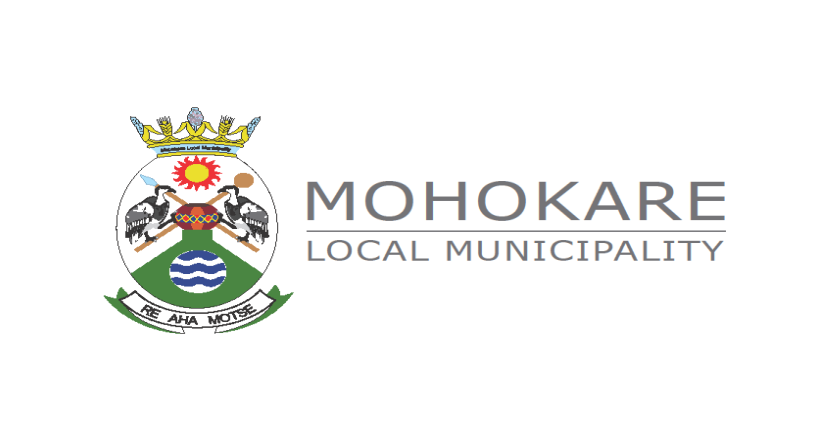 2016/17 ADJUSTED SERVICE DELIVERY BUDGET IMPLEMETATION PLAN – SDBIPINTRODUCTIONService Delivery and Budget Implementation Plan (SDBIP) details the implementation of service delivery and the budget for the financial year in compliance with the Municipal Finance Management Act(MFMA), 2003 (Act 56 of 2003).To implement the budget the SDBIP serves as an understanding between the administration, Council, and the community, on how the implementation of the budget will give effect to the achievement of the goals and objectives set by the council to meet the needs of the community during the applicable financial year.The SDBIP facilitates the process of holding management accountable for their performance. It provides the basis for measuring performance in the delivery of services.It gives effect to the Integrated Development Plan (IDP) and the budget of the municipality. The budget gives effect to the strategic priorities of the municipality and is not a management plan.The three most important components of the SDBIP are:-Monthly projections of Revenue to be collected from each sourceMonthly projections of Operating and Capital expenditure and revenue per vote; andQuarterly projections of Service Delivery Targets and Performance Indicators for each vote.LEGISLATIVE REQUIREMENTSIn terms of the provisions of the Local Government: Municipal Finance Management Act, 2003, all municipalities should prepare and adopt the SDBIP. Section 1 of the MFMA describes the SDBIP as a detailed plan approved by the mayor of a municipality in terms of section 53(1)(c) (ii) for the implementation of the municipality’s service delivery and execution of its annual budget.MFMA ExtractDefinition‘‘service delivery and budget implementation plan’ ’means a detailed plan approved by the mayor of a municipality in terms of section53(1)(c)(ii) of the Municipal Finance Management Act(MFMA) for implementing the municipality’s delivery f municipal services and its annual implementing the municipality’s delivery of municipal services and which must indicate—Projections for each month of—(i)  Revenue to be collected, by source;(ii)operational and capital expenditure, by vote;(b)service delivery targets and performance indicators for each quarter; and(c)any other matters that may be prescribed , and includes any revision of suchplanbythemayorintermsofsection54(1)(c)of the MFMA;REPORTING ON THE SDBIPThis section covers reporting on the SDBIP as a way of linking the SDBIP with the oversight and monitoring operations of the administration.A series of reporting requirements are outlined in the MFMA. Both the mayor and the accounting officer have clear roles to play in preparing and presenting these reports.The SDBIP provides an excellent basis for generating the reports for which MFMA outlines very clear outlines. The reports then allow the Councillors of the Mohokare Local Municipality to monitor the implementation of service delivery programs and initiatives across the municipality.MONTHLY REPORTINGSection 71 of the MFMA stipulates that reporting on actual revenue targets and spending against the budget should occur on a monthly basis. This reporting must be conducted by the accounting officer of a municipality not later than 10 working days, after the end of each month.Reporting must include the following:i. actual revenue, per source;ii. actual borrowings;iii. actual expenditure, per vote;iv. actual capital expenditure, per vote;v. the amount of any allocations receivedIf necessary, explanation of the following must be included in the monthly reports:a. any material variances from the municipality’s projected revenue by source, and from the municipality’s expenditure projections per voteb. any material variances from the service delivery and budget implementation plan and;c. any remedial or corrective steps taken or to be taken to ensure that the projected revenue and expenditure remain within the municipalities approved budget.QUARTERLY REPORTINGSection 52 (d) of the MFMA compels the mayor to submit a report to the council on the implementation of the budget and the financial state of affairs of the municipality within 30 days of the end of each quarter. The quarterly performance projections captured in the SDBIP form the basis for the mayor’s quarterly report.MID-YEAR REPORTINGSection 72 (1) (a) of the MFMA outlines the requirements for mid-year reporting.The accounting officer is required by the 25th January of each year to assess the performance of the municipality during the first half of the year taking into account –(i) the monthly statements referred to in section 71 of the first half of the year;(ii) the municipalities service delivery performance during the first half of the financial year, and the service delivery targets and performance indicators set in the service delivery and budget implementation plan;(iii) the past year’s annual report, and progress on resolving problems identified in the annual report; and(iv) the performance of every municipal entity under the sole or shared control of the municipality, taking into account reports in terms of section 88 from any such entities.Based on the outcomes of the mid-year budget and performance assessment report, an adjustments budget may be tabled if actual revenue or expenditure amounts are materially different from the projections contained in the budget or the SDBIP.The SDBIP is also a living document and may be modified based on the mid-year performance review. Thus the SDBIP remains a kind of contract that holds the municipality accountable to the community.NATIONAL TREASURY, CIRCULAR No.13.Circular 13 of the National Treasury outlines the framework for municipalities to prepare SDBIP. The SDBIP of Mohokare has been prepared in terms of the provisions of the Circular 13.According to Section 53 of the MFMA, the Mayor is expected to approve the SDBIP within 28 days after the approval of the budget.Approval of the Revised Service Delivery and Budget Implementation PlanAccording to Section 72 of the MFMA, the Accounting Officer of a municipality must by 25 January of each year-Assess the performance of the municipality during the first half of the financial year, taking into account :The municipality’s service delivery performance during the first half of the financial year, and the service delivery targets and performance indicators set in the service delivery and budget implementation plan.       Submit a report on such assessment to –The mayor of the municipalityThe National Treasury; andThe relevant provincial treasurySUBMITTED BY: ________________________________   (MUNICIPAL MANAGER)DATE		   :     28 February 2017APPROVED BY   : ________________________________ (MAYOR)DATE		   :    28 February 2017Table B12: Revenue and Expenditure (municipal vote)LOCAL ECONOMIC DEVELOPMENT	INFORMATION TECHNOLOGY TOWN PLANNINGRISK MANAGEMENT DEPARTMENTINTERNAL AUDIT HUMAN RESOURCES DEPARTMENTPERFORMANCE MANAGEMENT SYSTEMS DEPARTMENTINTERGRATED DEVELOPMENT PLAN (IDP)TECHNICAL SERVICES DEPARTMENTCORPORATE SERVICES DEPARTMENTFINANCE DEPARTMENTCOMMUNITY SERVICES DEPARTMENTDescriptionRefBudget Year 2016/17Budget Year 2016/17Budget Year 2016/17Budget Year 2016/17Budget Year 2016/17Budget Year 2016/17Budget Year 2016/17Budget Year 2016/17Budget Year 2016/17Budget Year 2016/17Budget Year 2016/17Budget Year 2016/17Medium Term Revenue and Expenditure FrameworkDescriptionRefJulyAugustSept.OctoberNovemberDecemberJanuaryFebruaryMarchAprilMayJuneBudget Year 2016/17Budget Year +1 2017/18Budget Year +2 2018/19R thousandsOutcomeOutcomeOutcomeOutcomeOutcomeOutcomeAdjusted BudgetAdjusted BudgetAdjusted BudgetAdjusted BudgetAdjusted BudgetAdjusted BudgetAdjusted BudgetAdjusted BudgetAdjusted BudgetRevenue by VoteVote 1 - COUNCIL & EXECUTIVE      2 190      1 656       1 410               –         5 256       5 365   5 747 Vote 2 - FINANCE      4 935      1 990           186      1 211       3 115       3 433        3 568       3 796      3 495       2 944       2 655        4 952      36 282     39 880 41 279 Vote 3 - CORPORATE SERVICES      2 837             2              2             2              2       1 811               2              2       1 100              2              2              –         5 768      5 898   6 317 Vote 4 - COMMUNITY SERVICES      4 763         445          284          343          216       2 148        1 030      1 652       1 451       1 256       1 104         (314)     14 378     10 926  11 611 Vote 5 - TECHNICAL SERVICES    31 084      4 111       3 788    25 023      2 887    25 143      15 063    17 733     15 463     13 517     15 435      13 167   182 412  175 608 183 340 Total Revenue by Vote    45 809      6 549      4 261    26 580      6 221    34 190     19 664    23 184     22 919     17 719    19 196     17 805   244 097  237 677  248 294 Expenditure by VoteVote 1 - COUNCIL & EXECUTIVE      1 066          930       1 040       1 159          960       1 026       1 195       1 173       1 133      1 117      1 124       1 426     13 351     16 993     17 742 Vote 2 - FINANCE      2 837       1 368        1 307       1 491      1 365       2 742       3 264      3 193      2 889      2 625      2 436       5 178     30 695     28 031     27 873 Vote 3 - CORPORATE SERVICES      1 187          935        1 008       1 124         892          978           950          990          981          985      1 008          788     11 826     12 285     12 839 Vote 4 - COMMUNITY SERVICES         759          760           833         766          725      1 069           881          860          844          842          829       1 028     10 196     10 591     11 075 Vote 5 - TECHNICAL SERVICES      3 242       3 069       2 671       2 797       2 819       2 857     15 015     13 053     11 389      9 936       8 746     31 951   107 546   114 302   119 010 Total Expenditure by Vote      9 090      7 063      6 859      7 338      6 761       8 673     21 305     19 269     17 235     15 506     14 144    40 372   173 615   182 201 188 540 Surplus/ (Deficit)    36 719        (514)     (2 598)    19 242        (540)    25 517      (1 642)      3 914      5 684      2 214       5 052    (22 567)     70 482     55 476  59 754 FS163 Mohokare - Supporting Table SB14 Adjustments Budget - monthly revenue and expenditure - FS163 Mohokare - Supporting Table SB14 Adjustments Budget - monthly revenue and expenditure - FS163 Mohokare - Supporting Table SB14 Adjustments Budget - monthly revenue and expenditure - FS163 Mohokare - Supporting Table SB14 Adjustments Budget - monthly revenue and expenditure - FS163 Mohokare - Supporting Table SB14 Adjustments Budget - monthly revenue and expenditure - FS163 Mohokare - Supporting Table SB14 Adjustments Budget - monthly revenue and expenditure - FS163 Mohokare - Supporting Table SB14 Adjustments Budget - monthly revenue and expenditure - DescriptionRefBudget Year 2016/17Budget Year 2016/17Budget Year 2016/17Budget Year 2016/17Budget Year 2016/17Budget Year 2016/17Budget Year 2016/17Budget Year 2016/17Budget Year 2016/17Budget Year 2016/17Budget Year 2016/17Budget Year 2016/17Medium Term Revenue and Expenditure FrameworkDescriptionRefJulyAugustSept.OctoberNovemberDecemberJanuaryFebruaryMarchAprilMayJuneBudget Year 2016/17Budget Year +1 2017/18Budget Year +2 2018/19R thousandsOutcomeOutcomeOutcomeOutcomeOutcomeOutcomeAdjusted BudgetAdjusted BudgetAdjusted BudgetAdjusted BudgetAdjusted BudgetAdjusted BudgetAdjusted BudgetAdjusted BudgetAdjusted BudgetRevenue By SourceProperty rates     1 186        780       811         717         597        498         415         543      1 530       7 077    12 399   13 150 Property rates - penalties & collection charges            –               –              –              –  Service charges - electricity revenue   33 532     33 532    35 209    36 969 Service charges - water revenue    1 291      1 996     1 899      3 649     1 494     2 285    (2 864)     9 750   10 370   11 011 Service charges - sanitation revenue       724         725         725         819         819        819        726         725        725        725         741         711       8 983     9 547   10 146 Service charges - refuse       441         441         441         508         508        508         480         474        468         464         471         524       5 728      6 014     6 315 Service charges - other         21           21           21           14           14          14           25           24          24           23           22           31          252         267         283 Rental of facilities and equipment         69           72           70           75           72        145           57           59          61           62           65           37          843         895        940 Interest earned - external investments           6           13             6             3           33          17           62           53          46           40          33         139          450           98        103 Interest earned - outstanding debtors       796         805         826           63           67          70         579         615        647         677         575         382       6 103      6 469     6 857 Dividends received          10            1            11           11          11 Fines       335         360         201         264         141          71         521         490        469         424         397         827       4 500     3 570     3 749 Licences and permits           1             0             0             1           (0)             1             –              –  Agency services            –              –              –              –  Transfers recognised - operational 22 697      2 075   17 157   15 368             –      57 297    57 501   61 715 Other revenue  1 501          32           71           14     2 293            5     1 993     1 911    1 598      1 344     1 122     3 992     15 877   11 220    10 659 Gains on disposal of PPE               –                 –                 –                 –  Total Revenue  27 882     6 549    4 261     6 595    6 221   21 900    5 160     4 949  19 903    4 173    3 968   38 843  150 402  153 571 161 908 Expenditure By TypeEmployee related costs   5 410      5 029      5 128      5 216      4 845     5 296      5 232     5 262     5 223      5 207   5 208      5 260     62 315  64 188   67 294 Remuneration of councillors      284        218        270         305         289        294         361         348        326         317       315         497      3 826     4 043    4 245 Debt impairment  14 700    14 700  16 572   17 400 Depreciation & asset impairment  29 849     29 849  31 341    32 908 Finance charges         62           78           23          50         163          48         312        270        238         203       177        672       2 297    2 359     2 450 Bulk purchases      202        409           63         185         214        197      3 490      2 942     2 520      2 110     1 789      8 087     22 208  23 319   24 485 Other materials           –              –             –              –  Contracted services           1             7             7           17           1           46          39          32           28          25        107          310       390         415 Grants and subsidies            –              –            –              –  Other expenditure 3 131      1 329  1 366      1 574     1 232    2 837     4 440     4 222     3 740      3 344     3 049      7 845    38 110   39 990    39 344 Loss on disposal of PPE           –               –              –              –  Total Expenditure9 090      7 063    6 859     7 338     6 761     8 673   13 881   13 082   12 079    11 209 10 564   67 017   173 615 182 201  188 540 Surplus/(Deficit)18 792            (514)   (2 598)           (743)           (540) 13 227    (8 721)   (8 134)    7 824    (7 036) (6 595) (28 174) (23 212)(28 630)     (26 632)Transfers recognised - capital  17 927   19 985   12 290    6 053   10 614  26 825                –    93 694         84 106         86 386 Contributions               –                 –                 –                 –  Contributed assets               –                 –                 –                 –  Surplus/(Deficit) after capital transfers & contributions36 719            (514) (2598)     19 242            (540)        25 517          (2 668)         (8 134)        18 438          (7 036)        20 229        (28 174)        70 482         55 476         59 754 KPA NoKey Performance AreaMunicipal Strategic Objective (SOs)Municipal Strategic Objective (Departmental)SO NoKey performance indicator(s)Annual TargetBaselineUnit of measurementQ1Q2Q3Q4POE5Local Economic DevelopmentLocal Economic developmentEnhancement of the municipality’s local economySO 2                Reviewed  Local Economic Development Strategy by June 2017Reviewed LED Strategy by June 20172015/2016 LED StrategyReviewed LED Strategy--Submit the reviewed  draft Strategy to Council by March 2017Submit the final strategy by May 2017Council Resolution and copy of the adopted strategy5Local Economic DevelopmentLocal Economic developmentEnhancement of the municipality’s local economySO 2                12 Business expos conducted to assist cooperatives and SMMEs per town 12 Business expos conducted to assist cooperatives and SMMEs per town2 Business expos conductedInvites and attendance registersConduct 1 business expo per townConduct 1 business expo per townConduct 1 business expo per townConduct 1 business expo per townInvites and attendance registers5Local Economic DevelopmentLocal Economic developmentEnhancement of the municipality’s local economySO 2                Reviewed SMME support Policy by June 2017Reviewed SMMES support Policy by June 2017SMME Policy 2014/2015 reviewedReviewed and adopted Policy--Submit the developed draft Policy to Council by March 2017Submit the developed final Policy to Council by May 2017Council Resolution and copy of the Policy5Local Economic DevelopmentLocal Economic developmentEnhancement of the municipality’s local economySO 2                Reviewed the Agricultural Strategy by June 2017Reviewed Agricultural Strategy by June 20172015/2016 StrategyDeveloped and adopted Strategy--Submit the reviewed strategy to Council by March 2017Submit the reviewed strategy to council by May 2017Council resolution and copy of the strategy3Good Governance and public participationGood Governance and public participationTo instil good governance in all Municipal operations, ensure public participation and provide critical strategic support to the Municipality3 Identified risks mitigated  quarterly June 20173 Identified risks mitigated by June 2017New KPIProof of submissionIdentification of  risks submitted to risk officer by Sept 2016Updated risk register report submitted to risk officer by Dec 20161 Identified risks mitigated  June 20172 Identified risks mitigated  June 2017Proof of submission of the updated risk register (Acknowledgment of receipt)KPA NoKey Performance AreaMunicipal Strategic Objective (SOs)Municipal Strategic Objective (Departmental)SO NoKey performance indicator(s)Annual TargetBaselineUnit of measurementQ1Q2Q3Q4POE3Good Governance and administrationGood Governance in MohokareEnsure 100% development of  ICT Strategy4Reviewed ICT Strategy by June 2017Reviewed ICT Strategy by June 20172015/2016 ICT StrategyReviewed ICT Strategy by May 2017--Submit the draft ICT Strategy to Council by March 2017Submit the final ICT Strategy to Council by May 2017Council Resolution and copy of Strategy3Good Governance and administrationGood Governance in MohokareEnsure 100% development of  ICT Strategy4Reviewed ICT Policies June 20179 reviewed ICT Strategies adopted by May 2016. 1.IT Security policy2.IT Assets Control & Disposal Policy3.Internet Usage Policy4.Change management policy5.Password policy6.IT Backup Policy7 Disaster Recovery policy8  Network Policy9 Email Usage Policy7 reviewed and  adopted Policies 2015/149 Policies Reviewed by June 2017--*Submit the    9 draft reviewed ICT Policies to Council by March 2017Submit the 9  Final ICT Policies to Council by March 2017Council Resolution and copies of the adopted Policies3Good Governance and administrationGood Governance in MohokareEnsure 100% development of  ICT Strategy4Review of the Disaster recovery and Business Continuity Plan by May 2017Reviewed Disaster Recovery and Business Continuity Plan for the 2016/17 financial year.New KPIApproved plan--Submit draft Disaster Recovery and Business Continuity Plan to Council by March 2017Disaster Recovery and Business Plan to Council by May 2017 for review.Council resolution and copy of the approved plan3Good Governance and public participationGood Governance and public participationTo instil good governance in all Municipal operations, ensure public participation and provide critical strategic support to the Municipality4 Identified risks, mitigated by  June 20174 Identified risks, mitigated by  June 2017New KPIProof of submissionIdentification of  risks submitted to risk officer by Sept 2016Updated risk register report submitted to risk officer by Dec 20162 identified risk mitigated2 identified risk mitigatedProof of submission of the updated risk register (Acknowledgment of receipt)3Good Governance and public participationGood Governance and public participationTo instil good governance in all Municipal operations, ensure public participation and provide critical strategic support to the MunicipalityMonitoring B2B Report 12 monthly Updated B2B reportsNew KPIProof of submissionQuarterly updated B2B Diagnostic Report by Sept 2016Quarterly updated B2B Diagnostic Report by Dec 2016Quarterly updated B2B Diagnostic Report by Dec 2016Quarterly updated B2B Diagnostic Report by Dec 2016Proof of submission of the updated B2B report to IDP Unit  (Acknowledgment of receipt)KPA NoKey Performance AreaMunicipal Strategic Objective (SOs)Municipal Strategic Objective (Departmental)SO NoKey performance indicator(s)Annual TargetBaselineUnit of measurementQ1Q2Q3Q4POE3Good governance& AdministrationGood governance in Mohokare100% compliance to SPLUMADevelopment of SPLUM Policy by June 2017Developed SPLUM Policy by June 2017New KPIDeveloped Policy--Submit the draft Policy to Section 79 and Council by March 2017 Submit the final Policy to Council by May 2017Council Resolution and copy of the policy3Good governance& AdministrationGood governance in Mohokare100% compliance to SPLUMAReviewed Spatial Development Framework by June 2017Reviewed SDF by June 20172015/2016SDF Reviewed SDF--Submit the draft SDF to Council by March 2017 Submit the final SDF to Council by May 2017Council Resolution and Copy of the Policy3Good Governance and public participationGood Governance and public participationTo instil good governance in all Municipal operations, ensure public participation and provide critical strategic support to the MunicipalityMonitoring of risk related matters3 Identified risks, mitigated by June 2017New KPIProof of submissionIdentification of  risks submitted to risk officer by Sept 2016Updated risk register report submitted to risk officer by Dec 20163 identified risk mitigated3 identified risk mitigatedProof of submission of the updated risk register (Acknowledgment of receipt)KPA NoKey Performance AreaMunicipal Strategic Objective (SOs)Municipal Strategic Objective (Departmental)SO NoKey performance indicator(s)Annual TargetBaselineUnit of measurementQ1Q2Q3Q4POE3Good governance and administrationGood governance in MohokareTo evaluate the effectiveness of Risk management, control and governance processes and develop actions to address key risks identified Reviewed Enterprise Risk Management Policies (Risk Management Strategy and Framework, Fraud and Anticorruption Strategy, Risk Management Committee CharterReviewed Enterprise Risk Management PoliciesReviewed Enterprise Risk Management PoliciesReviewed and adopted policiesSubmission of 2016/2017 Policies to RMC & AC for approval & Council takes note by July 2016-Submission of 2016/2017 Policies to RMC & AC for approval & Council takes note by March 2017Submission of 2016/2017 Policies to RMC & AC for approval & Council takes note by June 2017Attendance register and minutes from RMC and ACCouncil resolution and copy of the adopted policies3Good governance and administrationGood governance in MohokareTo evaluate the effectiveness of Risk management, control and governance processes and develop actions to address key risks identified Reviewed Risk Register by June 2017Approved Risk Register by RMC2015/16 Risk RegisterApproved Risk Register by RMC--Assessment of Municipal Risk Appetite and Risk Tolerance by March 2017Approval of Risk Register by RMC by June 2017Attendance register, Minutes, Acknowledgement of receipts and the approved risk register and reportTo instil good governance in all Municipal operations, ensure public participation and provide critical strategic support to the MunicipalityIdentified and monitored top 10 high municipal risks by June 201710 high municipal  risks identified and monitoredfor each Department-Risk registerStrategic risks identified by August 2016Top 5 high risks identified by October 2016Top 10 high risks monitoredTop 10 high risks monitoredRisk register and risk report3Good Governance and public participationGood Governance and public participationTo instil good governance in all Municipal operations, ensure public participation and provide critical strategic support to the MunicipalityMonitoring of risk related mattersAggregate municipal summary of 98 identified and mitigated risks by June 2017New KPIAcknowledgement of receiptAggregate municipal summary of mitigated risks Aggregate municipal summary of mitigated risks Aggregate municipal summary on the  50% (49)  identified and mitigated risks Aggregate municipal summary on the  50% (49)  identified and mitigated risksAggregate summary report3Good Governance and public participationGood Governance and public participationTo instil good governance in all Municipal operations, ensure public participation and provide critical strategic support to the MunicipalityMonitoring Back to Basics Report 12 Monthly  Updated B2B reports by June 2017New KPIAcknowledgement of receiptQuarterly updated B2B Diagnostic Report by Dec 2016Quarterly updated B2B Diagnostic Report by Dec 2016Quarterly updated B2B Diagnostic Report by Dec 2016Quarterly updated B2B Diagnostic Report by Dec 2016Proof of submission of the updated B2B report to IDP Unit  (Acknowledgment of receipt)3Good governance and public participationGood Governance and public participationTo instil good governance in all Municipal operations, ensure public participation and provide critical strategic support to the MunicipalitySummary of AG action plans resolved and implemented.Resolve 1 audit finding to achieve clean audit on previous years queriesNew KPIAG findings in the current yearDepartmental Summary of action plan queriesDepartmental Summary of action plan queriesOne(1)  Audit finding resolved by March 2017One (1) Audit finding resolved by June 2017Quarterly Action plan reports submittedKPA NoKey Performance AreaMunicipal Strategic Objective (SOs)Municipal Strategic Objective (Departmental)SO NoKey performance indicator(s)Annual TargetBaselineUnit of measurementQ1Q2Q3Q4POEMaintaining and improving the Municipal Audit OpinionReview Internal Audit Charter and Manual for approval by March 2017Review Internal Audit Charter by March  2017Adopted  and reviewed 2014/2015  Internal Audit PlanApproved Internal Audit CharterReview of Internal Charter and Manual by July 2016-Review of Internal Charter and Manual-Approved Internal Audit Charter, and Manual  Attendance register and minutesMaintaining and improving the Municipal Audit OpinionReviewed and approved Audit Committee Charter  by March 2017Reviewed and approved Audit Committee Charter  by March 20172015/2016 Audit Committee Charter Approved Audit Committee CharterSubmission of the reviewed Audit Committee Charter to Council for Approval -Submission of the reviewed Audit Committee Charter to Council for Approval-Approved Audit Committee CharterMaintaining and improving the Municipal Audit OpinionDevelop and submit Internal Audit Coverage Plan by June 2017Approved Internal Audit Coverage Plan by June  2017 Adopted 2015/2016 Internal  Audit Coverage PlanApproved Internal Audit Coverage PlanApproved  Internal Audit Coverage Plan by August 2016--Approved  Internal Audit Coverage PlanApproved Internal Audit Coverage Plan, Attendance register & minutes.3Good Governance and public participationGood Governance and public participationTo instil good governance in all Municipal operations, ensure public participation and provide critical strategic support to the Municipality3 risks mitigated and implemented against identified risks3 identified risks mitigated in the Risk registers  June 2017New KPIRisk registerIdentification of  risks submitted to risk officer by Sept 2016-1 identified risks mitigated2 identified risks mitigatedProof of submission of the updated risk register (Acknowledgment of receipt)3Good Governance and public participationGood Governance and public participationTo instil good governance in all Municipal operations, ensure public participation and provide critical strategic support to the MunicipalityMonitoring B2B Report 12 monthly updated B2B report New KPIAcknowledgement of receiptQuarterly updated B2B Diagnostic Report by Sept 2016Quarterly updated B2B Diagnostic Report by Dec 20163 monthly  updated B2B Diagnostic Report by March 20173 monthly updated B2B Diagnostic Report by June 2017Proof of submission of the updated B2B report to IDP Unit  (Acknowledgment of receipt)3Good Governance and public participationGood Governance and public participationTo instil good governance in all Municipal operations, ensure public participation and provide critical strategic support to the MunicipalityConducting of ISO Audit report by March 2017Conducting of ISO Audit report by March 2017New KPIAcknowledgement of receiptQuarterly updated departmental register on ISO audit findings by Sept 2016Quarterly updated departmental register on ISO audit findings by Dec 2016Conducting of ISO Audit by March-ISO Audit report3Good governance and public participationGood Governance and public participationTo instil good governance in all Municipal operations, ensure public participation and provide critical strategic support to the MunicipalitySummary of 62 AG action plans resolved and implementedResolve 62 queries to achieve clean audit on previous years queriesNew KPIAG findings in the current yearAggregate municipal Summary of action plan queriesAggregate municipal Summary of action plan queriesAggregate municipal Summary of 31 (50%) action plan queriesAggregate municipal Summary of 31 (50%) action plan queriesQuarterly Action plan reports submittedKPA NoKey Performance AreaMunicipal Strategic Objective (SOs)Municipal Strategic Objective (Departmental)SO NoKey performance indicator(s)Annual TargetBaselineUnit of measurementQ1Q2Q3Q4POEGood Governance and AdministrationGood Governance in MohokareAnnual review and implementation of the Human Resource Development Strategy by June 2017Reviewed HRD Strategy by June 2017Reviewed HRD Strategy by June 2017Adopted 2015/2016 HRD StrategyReviewed Strategy--Submit draft 2017/2018 Strategy to Sec 79 and Council by March 2017Final reviewed 2016/2017HRD Strategy submitted to Council by May 2017Council resolution and copy of adopted reviewed strategyGood Governance and AdministrationGood Governance in MohokareAnnual review and implementation of the Human Resource Development Strategy by June 2017Implementation of the HRD Strategy12 Quarterly Recruitment and selection, leave management, benefits and claims, vacancy rate, wellness report and overtime report New KPIQuarterly Reports--6 Quarterly  reports6 Quarterly reportsQuarterly reportsGood Governance and AdministrationGood Governance in MohokareAnnual review and implementation of the Human Resource Development Strategy by June 2017100% filled vacant sec 57 posts100% filled vacant sec 57 posts4 positions filled and 1 vacant performance contract, agreement and plan of the sec 57 manager appointed--Advertising of Sec 54AAppointment of   Sec 54A and 56by 30 June 2017Advertisement Recruitment processesAppointment letter contractsGood Governance and AdministrationGood Governance in MohokareAnnual review and implementation of the Human Resource Development Strategy by June 2017Vacant posts identified in the EE Plan filled Appointment of: One(1) Senior Finance ManagerFive (5) Unskilled employees by December 2016 New KPIAppointment letters and Contracts -Appointment of: One(1) Senior Finance ManagerFive (5) Unskilled employees by December 2016Five (5) Unskilled employees Five (5) Unskilled employeesAppointment letters and Contracts Good Governance and AdministrationGood Governance in MohokareAnnual review and implementation of the Human Resource Development Strategy by June 20178 Human Resources Policy reviewed and approved by June 20178 Human Resources Policy reviewed and approved by June 20178 Reviewed HR policiesCouncilor remuneration, leave policy, organizational design, relocation ,employment policy, overtime, staff retention, OHS PolicyReviewed 8 HR Policies--Submit drafts (8) to  Section 79 and Council by March 2017Submit (8) reviewed HR Policies to Council by May 2017Council Resolution and electronic copies of  HR PoliciesGood Governance and AdministrationGood Governance in MohokareAnnual review and implementation of the Human Resource Development Strategy by June 2017Reviewed Organogram by June 2017 in line with the EE PlanReviewed Organogram by June 20162015/2016 reviewed OrganogramReviewed Organogram--Submit reviewed Organogram to  Section 79  by March 2017Submit reviewed Organogram to Council by May 2017Council resolution and electronic copy of the reviewed organogram3Good Governance and public participationGood Governance and public participationTo instil good governance in all Municipal operations, ensure public participation and provide critical strategic support to the MunicipalityMonitoring of risk related matters2 Identified risks mitigated by  June 2017New KPIAcknowledgement of receiptIdentification of  risks submitted to risk officer by Sept 2016Updated risk register report submitted to risk officer by Dec 20161 Risk identified and mitigated1 Risk identified and mitigatedProof of submission of the updated risk register (Acknowledgment of receipt)3Good Governance and public participationGood Governance and public participationTo instil good governance in all Municipal operations, ensure public participation and provide critical strategic support to the MunicipalityMonitoring  of Back to Basics  Report monthly12 monthly Updated B2B report New KPIAcknowledgement of receiptQuarterly updated B2B Diagnostic Report by Sept 2016Quarterly updated B2B Diagnostic Report by Dec 2016Quarterly updated B2B Diagnostic Report by Jan 2017Quarterly updated B2B Diagnostic Report by Jun 2017Proof of submission of the updated B2B report to IDP Unit  (Acknowledgment of receipt)KPA NoKey Performance AreaMunicipal Strategic Objective (SOs)Municipal Strategic Objective (Departmental)SO NoKey performance indicator(s)Annual TargetBaselineUnit of measurementQ1Q2Q3Q4POEGood governance& AdministrationGood governance in Mohokare100% monitoring and evaluation of the municipality’s Performance2016/2017 Organisational performance management system reviewed  by May 2017Review PMS policy frameworkApproved PMS policy FrameworkReviewed PMS Policy--Submit the draft  2016/2017 PMS Policy to Council by March 2017 Submit the draft  2016/2017 PMS Policy to Council by May 2017Council resolution and electronic copy of the reviewed policy3Good governance& AdministrationGood governance in Mohokare100% monitoring and evaluation of the municipality’s PerformanceSO 4Submission of the draft Annual report and the annual performance report for 2015/16 to the Auditor General by 31 August 2016Submitted draft Annual report, annual performance report by 31st of August 2016Annual report, annual performance report submitted on the 31 August 2015Developed AR and APRSubmit draft Annual report, annual performance report on 31st of August 2016---Acknowledgement of receipt 3Good governance& AdministrationGood governance in Mohokare100% monitoring and evaluation of the municipality’s Performance4Developed 2017/2018 SDBIP by June 7Developed 2017/2018 SDBIP by June 20172016/2017 SDBIPDeveloped and approved SDBIP--Draft 2017/2018 SDBIP submitted to Council by March 2017Submit developed 2017/2018 SDBIP to Mayor WITHIN 28 days after the approval of the BudgetApproved SDBIP3Good governance& AdministrationGood governance in Mohokare100% monitoring and evaluation of the municipality’s Performance4Developed Mid-year report submitted to Council by 25 January 2017Mid-year report submitted to Council by 25 January 20172015/2016 Mid-year reportDeveloped and submitted Mid-year report--Mid-year report developed and submitted to Council by 25 Jan ‘17-Adopted Mid-year report3Good governance& AdministrationGood governance in MohokareEnsuring 100% compliance to MFMA, MSA and Circular 63 & 324Developed and adopted adjustment SDBIP and submitted to Council by 28 Feb 2017Adjusted SDBIP and adopted by Council in Feb 20172015/2016 Adjusted SDBIPDeveloped and approved adjusted SDBIP--Developed and approved Adjusted SDBIP by Council by 28 Feb 2017-Approved Adjusted SDBIP3Good governance& AdministrationGood governance in MohokareEnsuring 100% compliance to MFMA, MSA and Circular 63 & 324Tabled AR and APR to Council by 25 January 2017Tabled Annual Report and Annual Performance Report by the 25 January 2017Annual report, annual performance Report tabled on the 29 January 2016Adopted AR--Table Annual Report and Annual Performance Report by the 25 January 2017-Council resolution and electronic copy of AR & APRGood Governance and public participationGood Governance and public participationEnsuring 100% compliance to MFMA, MSA and Circular 63 & 32Review of 2016/ 17 Suppliers and Service Providers monitoring Policy by March 2017Review of 2016/17 Suppliers and Service Providers monitoring Policy by March 2017New KPIService Providers Policy--Review of 2016/17 Suppliers and Service Providers monitoring Policy by March 2017-Adopted policy, and Council resolution3Good Governance and public participationGood Governance and public participationTo instil good governance in all Municipal operations, ensure public participation and provide critical strategic support to the MunicipalityIdentification and mitigation of risks3 risks Identified and mitigated by  June 2017New KPIAcknowledgement of receiptIdentification of  risks submitted to risk officer by Sept 2016Updated risk register report submitted to risk officer by Dec 20163 risks mitigated 3 risks mitigatedProof of submission of the updated risk register (Acknowledgment of receipt)3Good Governance and public participationGood Governance and public participationTo instil good governance in all Municipal operations, ensure public participation and provide critical strategic support to the MunicipalityMonitoring B2B Report quarterly12 monthly Updated B2B report New KPIAcknowledgement of receiptQuarterly updated B2B Diagnostic Report by Sept 2016Quarterly updated B2B Diagnostic Report by Dec 2016Quarterly updated B2B Diagnostic Report by Jan 2017Quarterly updated B2B Diagnostic Report by Jun 2017Proof of submission of the updated B2B report to IDP Unit  (Acknowledgment of receipt)3Good Governance and public participationGood Governance and public participationTo instil good governance in all Municipal operations, ensure public participation and provide critical strategic support to the Municipality# ISO audit findings resolved by June 2017 4 Updated ISO registers (POE) on resolved findingsNew KPIAcknowledgement of receiptQuarterly updated departmental register on ISO audit findings by Sept 2016Quarterly updated departmental register on ISO audit findings by Dec2016Conduct ISO Audi for the municipality-Proof of submission of the updated ISO Audit file to IDP Unit(Acknowledgment of receipt)Good governance and public participationGood Governance and public participationTo instil good governance in all Municipal operations, ensure public participation and provide critical strategic support to the MunicipalitySummary of 3 AG action plan queries resolved and implemented.3 AG action plan queries resolved to achieve clean audit on previous years queriesNew KPIAG findings in the current yearDepartmental summary of audit matters attended Departmental summary of audit matters attended Departmental summary of 1 audit matters attended Departmental summary of 2 audit matters attended Quarterly reports submittedKPA NoKey Performance AreaMunicipal Strategic Objective (SOs)Municipal Strategic Objective (Departmental)SO NoKey performance indicator(s)Annual TargetBaselineUnit of measurementQ1Q2Q3Q4POE3Good governance & AdministrationGood governance in MohokareTo implement a ranking and rating system for all new capital projects to support the strategic objectives and priorities of Council and CommunityReviewed and approved IDP by May 2017Reviewed and approved IDPApproved 2015/16 IDPApproved IDP PlanApproved IDP Process plan by August 2016Establishment of Rep ForumSubmit draft IDP to Council by March 2017 for 2017/18 FYSubmit final IDP to Council for adoption by May 2017Council resolutionAnd electronic copy of the IDP. 3Good Governance and public participationGood Governance and public participationTo instil good governance in all Municipal operations, ensure public participation and provide critical strategic support to the MunicipalityIdentified and mitigated risks5 risks Identified and mitigated quarterly  June 2017New KPIAcknowledgement of receiptIdentification of  risks submitted to risk officer by Sept 2016Updated risk register report submitted to risk officer by Dec 20162 risks identified and mitigated3 risks identified and mitigatedProof of submission of the updated risk register (Acknowledgment of receipt)3Good Governance and public participationGood Governance and public participationTo instil good governance in all Municipal operations, ensure public participation and provide critical strategic support to the MunicipalityMonitoring B2B Report monthly12 monthly Updated B2B reports submitted to National and Provincial COGTANew KPIAcknowledgement of receiptQuarterly updated B2B Diagnostic Report by Sept 2016Quarterly updated B2B Diagnostic Report by Dec 2016Submit  reports to National COGTA 10 days after the end of the monthSubmit reports to National COGTA 10 days after the end of the monthProof of submission  to  National and Provincial COGTA(Acknowledgment of receipt)Good governance and public participationGood Governance and public participationTo instil good governance in all Municipal operations, ensure public participation and provide critical strategic support to the Municipality1 AG findings resolved to achieve clean audit on previous years queries1 AG findings resolved to achieve clean audit on previous years queriesNew KPIAG findings in the current yearDepartmental summary of audit matters attended Departmental summary of audit matters attended 1 AG findings resolved-Quarterly reports submittedKPA NO.Key Performance AreaMunicipal Strategic KPAMunicipal Strategic Objective(SOs)SO No.Key performance indicator(s)Annual TargetBaselineUnit of measurementQ1Q2Q3Q4POE1Basic Service Delivery and Infrastructure developmentDeliver sustainable services that are on or above RDP levelProvision of Project Management services to the Municipality 2015/2016To execute work amounting to R35 million on RBIG (Regional Bulk Infrastructure Grant) by 31 March 2017(100% expenditure)100% expenditure 92% expenditureExpenditure report44 % work executed72 % work executed100 % work executed-Invoices from service providers 1Basic Service Delivery and Infrastructure developmentDeliver sustainable services that are on or above RDP levelProvision of Project Management services to the Municipality 2015/2016To execute work amounting to R31 million on MWIG (Municipal Water Infrastructure Grant) by 30 June 2017100% expenditure27% expenditureExpenditure report30 % work executed44 % work executed55 % work executed100% work executedInvoices from service providers Payment certificatesBasic Service Delivery               and Infrastructure developmentDeliver sustainable services that are on or above RDP levelProvision of Project Management services to the Municipality 2015/2016To execute work amounting to R28 million 100% expenditure of Municipal Infrastructure Grant by 30 June 2017100% expenditure110% expenditureExpenditure report30 % work executed44 % work executed55 % work executed 100% work executedInvoices from service providersKPA No.Key Performance AreaMunicipal Strategic KPAMunicipal Strategic Objective(SOs)Key performance indicator(s)Annual TargetBaselineUnit of measureQ1Q2Q3Q4POEBasic Service Delivery and Infrastructure developmentDeliver sustainable services that are on or above RDP LevelProvision of basic services (sanitation)Upgrading of the Zastron Waste Water Treatment works by 26 May 2017Completion of the Zastron Waste Water Treatment works by 26 May 201770% progress on constructionPercentage of completion100 % completion of the works-Completion of civil worksCompletion of the projectProgress reportCompletion certificateBasic Service Delivery and Infrastructure developmentDeliver sustainable services that are on or above RDP LevelProvision of access roads to previously disadvantaged areas by June 2017Construction of the Smithfield 5 km Access paved roadCompletion of the access road by 23 June 20175% progress on constructionProgress in Percentage 25% progress on construction50% progress on construction75% progress on construction100% Completion of the access roadQuarterly Progress reports  Completion certificateBasic Service Delivery and Infrastructure developmentDeliver sustainable services that are on or above RDP LevelTo provide dignified cemeteriesUpgrading of the cemeteries in Zastron by June 201725% progress  on the project by June 2017New kpiProgress report on projectDesigns and layout plans-Advertise and appoint a service provider25% progress on projectDesigns and layout plansAdvert and appointment letterprogress reportBasic Service Delivery and Infrastructure developmentDeliver sustainable services that are on or above RDP LevelTo provide dignified cemeteriesUpgrading of the cemeteries in Rouxville by June 201725% progress on the project by June 2017New kpiProgress report on project-Designs and layout plansAdvertise and appoint a service provider25% progress on projectDesigns and layout plansAdvert and appointment letterProgress reportBasic Service Delivery and Infrastructure developmentDeliver sustainable services that are on or above RDP LevelTo provide basic services to community (water)Construction of the two pump station in Zastron by June 2017Site establishment of electrical and mechanical contractor by June 2017Completed 15km pipeline Progress reportCompletion of civil works and Appointment of mechanical and electrical service provider10% progress in installation of mechanical and electrical componentsRe-advertise  the projectSite establishmentTender advert Site hand over Minutes and attendance registerBasic Service Delivery and Infrastructure developmentDeliver sustainable services that are on or above RDP LevelTo provide basic services to community (water)Construction of the 27 km raw water pipeline in Rouxville by June 2017Practical completion on contract no. SCM/MOH/10/201525km of pipeline completedProgress reportCompletion of 27km pipeline Appointment of mechanical and electrical service providerPractical completion on contract no. SCM/MOH/10/2015-Completion certificateAppointment letterBasic Service Delivery and Infrastructure developmentDeliver sustainable services that are on or above RDP LevelProvision of basic services to communityUpgrading of the  Water Treatment works in Zastron by June 201770% progress on the works by June 2017Service provider appointed% Progress report10% progress on project- Earth works40% progress on project – Concrete works40% progress on project by putting contractor on terms70% progress on the projectProgress reportBasic Service Delivery and Infrastructure developmentDeliver sustainable services that are on or above RDP LevelProvision of sustainable portable water in all 3 Towns by June 2017Development and approval of WSDPFinal WSDP approved by Council by June 2017 Draft WSDP Council approved document-Submit the final WSDP to Council by Dec 2016-Submit the final WSDP to Council Council Resolution and Approved WSDP 1Basic Service Delivery and Infrastructure developmentDeliver sustainable services that are on or above RDP levelProvision of access roads to previously disadvantaged areas by 30 June 2017 Developed Road management plan by May 2017To develop a road management plan by May 2017Draft planPlans in a form of documents--Draft Road Management plan submitted to Council by March 2017Final Road Management plan submitted to Council by May 2017Council resolutions Road management plan copy1Basic Service Delivery and Infrastructure developmentDeliver sustainable services that are on or above RDP levelProvision of Arial lighting and electrification Provision of Arial lighting and electrification of household by 30 June 2017Provide quarterly report on the status of the aerial lighting to CouncilNew kpiQuarterly  report1 report1 report1 report1 reportQuarterly reportsBasic Service Delivery and Infrastructure developmentDeliver sustainable services that are on or above RDP levelProvide dignified sanitationEradication of 48 buckets in Rouxville by June 2017Eradication of 48 buckets in Rouxville by June 2017Site establishmentNumber of buckets eradicated--20 buckets eradicated28 buckets eradicatedProgress reportBasic Service Delivery and Infrastructure developmentDeliver sustainable services that are on or above RDP levelProvide clean and portable drinking waterAll occupied households with tap in yardAll occupied households with tap in yardAll households have tap in yard. Number of connection--All application s for new water connection to be addressed as per the register bookAll application s for new water connection to be addressed as per the register bookList of households and the registerBasic Service Delivery and Infrastructure developmentDeliver sustainable services that are on or above RDP levelProvision of trafficable roads Length of access road constructed or maintained2 km Road constructed or maintained in smithfield0Km maintained--1km1kmProgress report from the EngineerBasic Service Delivery and Infrastructure developmentDeliver sustainable services that are on or above RDP levelRefuse removalFrequency of removal of household refuseHousehold refuse to be remove once a weekNo proper records on collection of refuseFrequency of removal of refuse10 793 HH refuse to be remove once a week10 793 HH refuse to be remove once a weekHousehold refuse to be remove once a week10 793 HH refuse to be remove once a weekSigned report from Unit ManagersBasic Service Delivery and Infrastructure developmentDeliver sustainable services that are on or above RDP levelElectricityNumber of new connectionsConnection of electricity to all qualifying applicantsNo proper record on connection of electricityNumber of connection against application made--All qualifying applicant on the register to be connectedAll qualifying applicant on the register to be connectedList of connected household and the registerBasic Service Delivery and Infrastructure developmentDeliver sustainable services that are on or above RDP levelProvide clean and portable drinking water Water resources management and Risk management Implementation of dam safety Recommendations  as per dams safety reports Dam safety report of Rouxville , Smithfield and Zastron Number of recommendations per reports --Preparation of advert and appointment of the services provider 100% implementation of dam safety reports Report from services provider Basic Service Delivery and Infrastructure developmentDeliver sustainable services that are on or above RDP levelProvide clean and portable drinking waterQuantity of purified water versus daily demand 1635  Ml of purified water Inflow and outflow meters Million liters 246,375,102,2   Purified water for Zastron ,Smithfield 246,375,102,2 and 118,625   Purified water for Zastron ,Smithfield respectively 246,375,102,2 and 118,625   Purified water for Zastron ,Smithfield respectively 246,375,102,2 and 118,625   Purified water for Zastron ,Smithfield respectively Water mass balance report and water meters readings Basic Service Delivery and Infrastructure developmentDeliver sustainable services that are on or above RDP levelProvide clean and portable drinking waterDrinking water quality Management 100% compliance of physical , chemical and biological water quality Monthly water quality tests results Tested results vs Drinking water quality standards 100% of clean ware compliance and data submission at blue drop system 100% of clean ware compliance and data submission at blue drop system 100% of clean ware compliance and data submission at blue drop system 100% of clean ware compliance and data submission at blue drop system Records of water quality results  and proof of data submitted on BDSBasic Service Delivery and Infrastructure developmentDeliver sustainable services that are on or above RDP levelProvide clean and portable drinking waterNo  drop compliance 10% reduction of water loss to entire systems Inflow and outflow meters Million liters Less than 10% reduction of water loss at water treatment plant Less than 10% reduction of water loss at water treatment plant Less than 10% reduction of water loss at water treatment plant Less than 10% reduction of water loss at water treatment plant Reports and water Nass respire Basic Service Delivery and Infrastructure developmentDeliver sustainable services that are on or above RDP levelProvide dignified sanitationWastewater Quality Risk Management  100% implementation wastewater risk abetment plans Wastewater risk abatement per supply system Fully compliance of wastewater risk abetment plans  to enable dignified environment  Review of risk abetment plans Sign off acceptance of the RAP50 % implementation of risk matrix reduction 50 % implementation of risk matrix reduction RAP registers per supply system and reports Basic Service Delivery and Infrastructure developmentDeliver sustainable services that are on or above RDP levelProvide dignified sanitationEffluent Wastewater Quality Submission of 24 wastewater effluent samples Two samples per month against waste water quality standards As per wastewater quality standard Two(2)  set of samples submitted laboratory and data to be loaded on GDSTwo(2) set of samples submitted laboratory and data to be loaded on GDSTwo(2) set of samples submitted laboratory and data to be loaded on GDSTwo(2) set of samples submitted laboratory and data to be loaded on GDSEvidence from GDS system and KPA No.Key Performance AreaMunicipal Strategic KPAMunicipal Strategic Objective(SOs)Key performance indicator(s)Annual TargetBaselineUnit of measurementQ1Q2Q3Q4POE3Good Governance and public participationGood Governance and public participationTo instil good governance in all Municipal operations, ensure public participation and provide critical strategic support to the Municipality20 Identified risks, mitigated  20 Identified risks, mitigated by June 2017New KPIAcknowledgement of receiptIdentification of  risks submitted to risk officer by Sept 2016Updated risk register report submitted to risk officer by Dec 201610 Identified risks, mitigated  March 201710 Identified risks, mitigated  June 2017Proof of submission of the updated risk register (Acknowledgment of receipt)3Good Governance and public participationGood Governance and public participationTo instil good governance in all Municipal operations, ensure public participation and provide critical strategic support to the MunicipalityMonitoring B2B Report monthly12 monthly Updated B2B report New KPIAcknowledgement of receiptQuarterly updated B2B Diagnostic Report by Sept 2016Quarterly updated B2B Diagnostic Report by Dec 20163 monthly updated B2B Diagnostic Report by March 20173 monthly updated B2B Diagnostic Report by June 2017Proof of submission of the updated B2B report to IDP Unit  (Acknowledgment of receipt)Good Governance and public participationGood Governance and public participationTo instil good governance in all Municipal operations, ensure public participation and provide critical strategic support to the MunicipalitySummary 6 of AG action plan queries resolved and implemented.6 AG action plan queries resolved to achieve clean audit on previous years queriesNew KPIAG findings in the current yearDepartmental summary of audit matters attended Departmental summary of audit matters attended Departmental summary of 6 audit matters attended Departmental summary of  6 audit matters attended Summary of AG action plans resolved and implemented.KPA NoKey Performance AreaMunicipal Strategic Objective (SOs)Municipal Strategic Objective (Departmental)Key performance indicator(s)Annual TargetBaselineUnit of measurementQ1Q2Q3Q4POE3Good governance & AdministrationGood governance in MohokareTo instil good governance in all Municipal operations, ensure public participation and provide critical strategic support to the MunicipalityCoordination of ordinary council meetings  4 Ordinary Council meeting4 distributed notices and agenda for 4 ordinary meetingsSigned distributed acknowledgement of receiptDistribution of1 notice and agenda by Aug 16Distribution of 1 notice and agenda by  Nov 16Distribution of 1 notice and agenda by Feb 17Distribution of 1 notice and agenda by  May 17Copy of notices and agendas distributed and acknowledgement of receipts3Good governance & AdministrationGood governance in MohokareTo instil good governance in all Municipal operations, ensure public participation and provide critical strategic support to the MunicipalityCoordination of LLF meetings  12 LLF notices and agenda distributed12 LLF notices and agenda distributedSigned distributed acknowledgement of receiptDistribution of 3 notices and agendas Distribution of 3 notices and agendas Distribution of 3 notices and agendas Distribution of 3 notices and agendas Copy of notices and agendas distributed and acknowledgement of receipts3Good governance & AdministrationGood governance in MohokareTo instil good governance in all Municipal operations, ensure public participation and provide critical strategic support to the MunicipalityReviewed and adopted Employment Equity Policy by June 2017Reviewed and adopted EE Policy15/16 EE PolicyApproved policy---Submit final policy to Council for adoption by June 2017Council resolution and adopted policy3Good Governance and public participationGood Governance and public participationTo instil good governance in all Municipal operations, ensure public participation and provide critical strategic support to the MunicipalityAgenda and notices ofsection 79 committees distributedquarterly20 notices and agenda of Section 79 distributed quarterly15/16 Sec 79  notices and agendaNotices and agendas5 notices and agendas distributed by July 20165 notices and agendas distributed by Nov 20165 notices and agendas distributed by Feb 20175 notices and agendas distributed by May 2017Notices and agendaGood Governance and public participationGood Governance and public participationMitigating of departmental risk register3 risks identified and mitigated by June 20173 risks mitigated by June 201715/16 Risks register reportNotices and agendas--1 risk mitigated by March 20172 risk mitigated by March 2017Risk report on the updated risk register (Acknowledgment of receipt)3Good Governance and public participationGood Governance and public participationTo instil good governance in all Municipal operations, ensure public participation and provide critical strategic support to the MunicipalityMonitoring B2B Report  quarterly12 monthly reports Updated B2B quarterly report 15/16 B2B Report3 Monthly ReportsQuarterly updated B2B Diagnostic Report submitted to the IDP Manager by Sept 2016Quarterly updated B2B Diagnostic Report  submitted to the IDP Manager by Dec 2016Quarterly updated B2B Diagnostic Report submitted to the IDP Manager by March 2017Quarterly updated B2B Diagnostic Report  submitted to the IDP Manager by June 2017Proof of submission of the updated B2B report to IDP Unit  (Acknowledgment of receipt)KPA NoKey Performance AreaMunicipal Strategic Objective (SOs)Municipal Strategic Objective (Departmental)SO No.Key performance indicator(s)Annual TargetBaselineUnit of MeasurementQ1Q2Q3Q4POE3Municipal Transformation and DevelopmentMunicipal Transformation and DevelopmentReview,  and implement all relevant departmental policies5 reviewed  policies  by June 2017(Public participation, Communication ,HR and Training,Social media policies)5 reviewed  policies  by June 2017(Public participation, Communication ,HR and Training,Social media policies)5 reviewed policies5 approved policies---5 reviewed policies by June 2017PoliciesCouncil resolutionMunicipal Transformation and DevelopmentMunicipal Transformation and DevelopmentStrategies developed and reviewedAnnual Reviewed delegation system adopted by Council by June 2017Annual Reviewed delegation system adopted by Council by June 20172015/2016 reviewed delegation systemReviewed delegated system by June 2017- --Reviewed and adopted Delegation System by June 17Council Resolution and Adopted Delegation System3Municipal Transformation and DevelopmentTo build capacity and maximise utilization of human capitalOrganizational development10 officials capacitated in terms of the workplace skills10 officials capacitated by June 2017New KPI10 Officials capacitated--5 officials capacitated5 officials capacitatedSkills development report3Municipal Transformation and DevelopmentTo build capacity and maximise utilization of human capitalCouncillor development2 councillors capacitated in terms of skills2 councillors capacitatedNew KPI2 councillors---2 councillorsSkills development Report Municipal Transformation and DevelopmentFacilitate filling of prioritized funded posts Recruitment and selection1 filled budgeted post1 filled budgeted postNew KPI1 post filled1 official appointed --Appointment letter3Municipal Transformation and DevelopmentMunicipal Transformation and DevelopmentEnhance institutional development and good governanceDevelopment and submission  of the (17/18) workplace skills plan by 30 April 2016 to LGSETA15/16 WSP submitted by April 1714/15 submitted WSPDeveloped and submitted WSP   BY 30 April 2017---Developed and  submitted WSP to LGSETA by April 2017Acknowledgement of receipt from LGSETA and WSP DocumentMunicipal Transformation and DevelopmentMunicipal Transformation and DevelopmentEnhance institutional development and good governance3% of budget actually spent on implementing WSP bi-annually3% of budget actually spent on implementing WSPNew KPI-1% of budget actually spent on implementing WSP-2% of budget actually spent on implementing WSPProof of amounts spent 3Municipal Transformation and DevelopmentMunicipal Transformation and DevelopmentTo ensure provision of secretaries support to council Quarterly updated resolution registerUpdated resolution register by June 2017Register updatedResolution register updated by Dec 2016Resolution register updated Jan 2017Resolution register updated by April  2017Resolution register updated by June 2017Updated registerPA NoKey Performance AreaMunicipal Strategic Objective (SOs)Municipal Strategic Objective (Departmental)SO NumberKey performance indicator(s)Annual TargetBaselineUnit of measurementQ1Q2Q3Q4POE4Financial ManagementFinancial ViabilityReview,  and implement all relevant departmental policiesSO 36 budget related policies reviewed by June 2017 (Assets, SCM, Revenue, bank and investment, Credit Control and Expenditure)6 budget related policies reviewed by June 2017 (Assets, SCM, Revenue, bank and investment, Credit Control and Expenditure2015/16 Reviewed budget related policiesPolicies--To  submit 6  draft policies  to Section 79 and Council for adoption by March 2017To  submit 6 Final policies  to Section 79 and Council for adoption by March 2017PoliciesCouncil resolutionsAttendance register4Financial ManagementFinancial ViabilityImplementation of Mohokare Financial Management PlanSO 3Developed Compliant municipal budget by June 2017Developed Compliant municipal budget by June 20172015/2016 adopted budget Adopted Compliant Municipal Budget by May 2016--Submit the  draft compliant budget to Budget Steering Committee and Council  by March 2017Submit the Final budget to Budget Steering Committee and Council for adoption by May 2017Compliant budget4Financial ManagementFinancial ViabilityImplementation of Mohokare Financial Management PlanSO 3Developed adjustment budget by Feb 2016Adopted adjustment budget by Feb 2016Adopted adjustment budget in by Feb 2016Adopted 2016/ 17 adjustment budget--Submit the adjusted budget to Budget Steering Committee and Council for Adoption by Feb 2017-Adjusted Budget Council Resolution
4Financial ManagementFinancial ViabilityImplementation of the Procurement Plan3Development of  Procurement Management Plan by August 2016Developed and adopted Procurement Management Plan by August 2016New KPIDeveloped and adopted Procurement Management Plan by August 2016Submit developed Plan to Council by August 2016 for adoption---Council Resolution and adopted copy
4Financial ManagementFinancial ViabilityDevelopment of operationalization of SCM Plans3Implementation and monitor of the procurement planProcurement Plan implemented by June 2017New KPIProgress reportProgress report on the procurement planProgress report on the procurement planProgress report on the procurement planProgress report on the procurement planProgress report
4Financial ManagementFinancial ViabilityPromotion and maintenance SCM3Irregular, fruitless and wasteful expenditure  reduced by June 2017Irregular, fruitless and wasteful expenditure  reduced by June 2017New KPIProgress reportProgress report on irregular, fruitless and wasteful expenditure  Progress report on irregular, fruitless and wasteful expenditure  Progress report on irregular, fruitless and wasteful expenditure  Progress report on irregular, fruitless and wasteful expenditure  Progress report4Financial viabilityBecome financially viable3Quarterly SCM reports submitted to the Mayor and Accounting OfficerQuarterly SCM reports submitted to the Mayor and Accounting OfficerNew KPIQuarterly reportQuarterly SCM reportQuarterly SCM reportQuarterly SCM reportQuarterly SCM reportQuarterly SCM report2Local Economic DevelopmentLocal Economic development Grow Mohokare312 local businesses awarded by June 201712 local businesses awarded by June 2017New KPIReport3 local businesses awarded3 local businesses awarded3 local businesses awarded3 local businesses awardedReport on LED4Municipal  Financial Viability Become financially viableGrow Mohokare380 % creditors paid within 30 days 80 % creditors paid within 30 days New KPIInvoices and expenditure forms20 % of creditors paid within 30 days20 % of creditors paid within 30 days20 % of creditors paid within 30 days20 % of creditors paid within 30 daysInvoices and expenditure forms4Municipal  Financial Viability Become financially viableGrow Mohokare330% of outstanding debt collected over 90 days by June 201730% of outstanding debt collected over 90 days by June 2017New KPIQuarterly report7.5 % of debt collected7.5 % of debt collected7.5 % of debt collected7.5 % of debt collectedQuarterly revenue report4Municipal  Financial Viability Become financially viableEnsure sound financial management and financial sustainability of MLM3Prepare a MSCOA compliant budget by 30 June 2017100% MSCOA Budget compiled by June 2017New KPIlevel of compliance---MSCOA compliant budgetCopy of approved Budget Municipal  Financial Viability To ensure that municipal assets are adequately managed and monitoredFully effective asset management unit3Quarterly verifying physical assets against assets register by June 2017Updated GRAP compliant assets register by June2017New KPIQuarterly reportsQuarterly report on verification of physical assetsQuarterly report on verification of physical assetsQuarterly report on verification of physical assetsQuarterly report on verification of physical assetsAssets registerQuarterly report on verification of physical assetsMunicipal  Financial Viability To ensure sound financial management, compliance and regular reportingImplementing effective internal controls and monitoring compliance3Timely submission of compliance reports to Council, NT and PT(Section 71, 52, and 72)Compliance reports as per MFMANew KPIQuarterly reportsQuarterly budget statement(Section 52 & 71)Quarterly budget statementQuarterly budget statementQuarterly budget statementQuarterly reports4Financial ManagementFinancial ViabilityCompilation of compliant AFS3Submission of Draft compliant Financial Statements to AG, National and Provincial Treasury  by  31st August 2016Submitted AFS by 31st August 2016Submitted AFS by Aug 2015Compliant AFS to AG, NAT,PT by 31 Aug 2016Submission of compliant Draft Financial Statements to AG and National and Provincial Treasury  by  31st August 2016---Proof of submission to AG, NT and PT4Financial ManagementFinancial ViabilitySubmission of Compliant AFSSO3Submission of Final compliant Financial Statements to Council, NT and PT    by  25 January 2017Submitted final AFS to Council AFS submitted to Council by 29 Jan 2016Submitted final AFS--Submission of Final  compliant Financial Statements to Council, NT and PT  by  25 January 2017-Proof of submission to AG, NT and PT3Good Governance and public participationGood Governance in MohokareTo instil good governance in all Municipal operations, ensure public participation and provide critical strategic support to the MunicipalitySO4Summary of 75% of 42 AG action plans resolved and implemented.75% of 42 audit queries attendedNew KPIAG findings in the current year--Departmental summary 25%  of 42 audit matters attended Departmental summary 50% of 42 audit matters attended Summary report and action plan3Good Governance and public participationGood Governance in MohokareTo instil good governance in all Municipal operations, ensure public participation and provide critical strategic support to the MunicipalitySO 432 mitigated risks against identified risks by June 201732 mitigated risks against identified risks by June 201715/16 Risks register reportRisk register8 risks mitigated8 risks mitigated8 risks mitigated8 risks mitigatedRisk register and proof of submission3Good Governance and public participationGood Governance in MohokareTo instil good governance in all Municipal operations, ensure public participation and provide critical strategic support to the MunicipalitySO 4Monitoring B2B Report K quarterly12 monthly Updated B2B  report New KPIAcknowledgement of receiptQuarterly updated B2B Report by Sept 2016Quarterly updated B2B Report by Dec 20163 monthly updated B2B Report by March 20173 monthly updated B2B Report by June 2017Proof of submission of the updated B2B report to IDP Unit  (Acknowledgment of receiptKPA NoKey Performance AreaMunicipal Strategic Objective (SOs)Municipal Strategic Objective (Departmental)SO No.Key performance indicator(s)Annual TargetBaselineUnit of MeasurementQ1Q2Q3Q4POE1Basic Service Delivery Keep Mohokare Safe & CleanProvision of sustainable Human Settlements in all the three towns by 30 June 2017SO 5Review of Human Settlement Sector Plan by June 2017Review of Human Settlement Sector Plan by June 2017Human Settlement Sector Plan 2015/16 Council adopted policy --Submission of draft plan to Council by March 2017Submit the final reviewed Plan to Council by May 2017Council resolution andCopy of the Plan1Basic Service Delivery Keep Mohokare Safe & CleanProvision of sustainable Human Settlements in all the three towns by 30 June 2017SO 5Developed  Land Disposal Policy by June 2017 Land Disposal Policy developed by June 2017New KPICouncil adopted policy --Submission of draft policy to council by march 2017Submission of final policy to Council for approval by June 2017Council resolution copy of the plan1Basic Service Delivery Keep Mohokare Safe & CleanProvision of sustainable Human Settlements in all the three towns by 30 June 2017SO 5Reviewed of Municipal Housing Rental Policy by June 2017Reviewed of Municipal Housing Rental Policy by June 2017Municipal rental housing policy in place by 2015/16Council adopted policy --Submission of draft policy to council by march 2017Submission of final policy to Council for approval by June 2017Council resolution copy of the plan1Basic Service Delivery Keep Mohokare Safe & CleanProvision of sustainable Human Settlements in all the three towns by 30 June 2017SO 5Reviewed Municipal sites allocation Policy by June 2017Reviewed Municipal sites allocation Policy by June 20172015/2016 Policy Council adopted policy --Submission of draft Policy to Council  by March 2017Submission of final Policy  to Council for approval by June 2017Council resolutionCopy of the Policy1Basic Service Delivery Keep Mohokare Safe & CleanManagement of Local Disaster as per incident SO 5Review of local disaster management plan by June 2017Reviewed Disaster Management Plan by June 2017Local Disaster Management Plan in place 2015/16Council adopted policy--Submission of draft plan to Council by March 2017Submit the final reviewed Plan to Council by May 2017Council resolution andCopy of the PlanBasic Service Delivery Keep Mohokare Safe & CleanManagement of Local Disaster as per incidentManagement of Local Disaster as per incidentNo of disaster incident attendedNew KPIQuarterly report--2 disaster incidents attended2 disaster incidents attendedQuarterly reportBasic Service Delivery Management of Extended Public Works5Reviewed Extended Public Works Policy by August 2017Reviewed Extended Public Works Policy by August 2017EPWP in placeCouncil adopted policy Submit the final reviewed Plan to Council by August 2016--Submit the final reviewed Plan to Council by May 2017Council resolution andCopy of the Policy1Basic Service Delivery Keep Mohokare Safe & CleanProvision of sustainable Commonage Management5Reviewed Commonage Management plan by June 2017Reviewed Commonage Management Plan by June 2017Commonage management plan in placeCouncil adopted policy --Submission of draft plan to Council by March 2017Submit final plan to Council by May 2017Council resolution andCopy of the Plan1Basic Service Delivery Keep Mohokare Safe & CleanManagement of Sports and Facilities5Developed Sports and Facilities Management policy by June 2017Developed Sports and Facilities Management policy by June 2017New KPICouncil adopted policy --Submission of draft plan to Council by March 2017Submit final draft to Council by May 2017Council resolution andCopy of the Policy1Basic Service Delivery Keep Mohokare Safe & CleanManagement of Municipal Amenities5Reviewed Cemetery Management Policy by June 2017Review of Cemetery management Policy by June 2017Cemetery Management policy in placeCouncil adopted policy--Submission of draft policy to council by march 2017Submission of final policy to Council for approval by June 2017Council resolution copy of the planBasic Service Delivery Keep Mohokare Safe & CleanOperations and maintenance  Develop the draft operations and maintenance PlanDeveloped draft operations and maintenance Plan by May 2017New KPIApproved Plan---Draft Operations and Maintenance Plan approved by Council by May 2017Council resolutionApproved draft planBasic Service Delivery Keep Mohokare Safe & CleanOperations and maintenance  Implementation of the Operations and Maintenance PlanMaintained Council buildings New KPIQuarterly maintenance report--Quarterly maintenance report of the municipal council buildingsQuarterly maintenance report of the municipal council buildingsQuarterly maintenance reportBasic Service Delivery Keep Mohokare Safe & CleanTraffic ManagementDevelop draft traffic Operations PlanDeveloped draft traffic operations Plan by May 2017New KPIApproved Plan---Draft traffic operations plan approved by Council by May 2017Council Resolution Approved planBasic Service Delivery Keep Mohokare Safe & CleanTraffic ManagementImplementation of traffic management plan2 quarterly consolidate municipal vehicle inspections reportNew KPIQuarterly reports--1 quarterly report1 quarterly reportQuarterly reportBasic Service DeliveryKeep Mohokare Safe & CleanTraffic managementTraffic accidents attended2 quarterly report on Traffic accidents attended by June 2017New KPIQuarterly reports--Quarterly Report on the number of traffic accidents attendedQuarterly Report on the number of traffic accidents attendedQuarterly report3Good Governance and public participationGood Governance and public participationTo instil good governance in all Municipal operations, ensure public participation and provide critical strategic support to the Municipality13 risks  identified and mitigated quarterly13 risks  identified and mitigated quarterly by June 2017New KPIProof of submissionIdentification of  risks and submission of the report to the risk register by Sept 2016Risk report on the updated risk register (Mitigation of risk) submitted to the Risk Officer by Dec 20166 risks  identified and mitigated quarterly7 risks  identified and mitigated quarterlyProof of submission of the updated risk register (Acknowledgment of receipt)3Good Governance and public participationGood Governance and public participationTo instil good governance in all Municipal operations, ensure public participation and provide critical strategic support to the MunicipalityMonitoring B2B Report monthly12 Updated B2B report New KPIAcknowledgement of receiptQuarterly updated B2B Diagnostic Report by Sept 2016Quarterly updated B2B Diagnostic Report by Dec 2016Quarterly updated B2B Diagnostic Report by March 2017Quarterly updated B2B Diagnostic Report by June 2017Proof of submission of the updated B2B report to IDP Unit  (Acknowledgment of receipt)